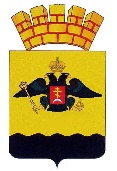 РЕШЕНИЕГОРОДСКОЙ ДУМЫ МУНИЦИПАЛЬНОГО ОБРАЗОВАНИЯГОРОД  НОВОРОССИЙСКот 25 марта 2024 года							         № 500г. НовороссийскО внесении изменений в решение городской Думы муниципального образования город Новороссийск от 22 ноября 2023 года № 453                   «Об утверждении Положения о погребении и похоронном деле на территории муниципального образования город Новороссийск»Руководствуясь Федеральным законом от 12 января 1996 года № 8-ФЗ «О погребении и похоронном деле», Законом Краснодарского края                        от 4 февраля 2004 года № 666-КЗ «О погребении и похоронном деле в Краснодарском крае», в соответствии с Уставом муниципального образования город Новороссийск, городская Дума муниципального образования город Новороссийск  р е ш и л а:1. Внести в Положение о погребении и похоронном деле на территории муниципального образования город Новороссийск, утвержденное решением городской Думы муниципального образования город Новороссийск                        от  22 ноября 2023 года № 453 «Об утверждении Положения о погребении и похоронном деле на территории муниципального образования город Новороссийск» (далее – Положение), следующие изменения:1.1. В разделе 7 Положения пункт 4.12. изложить в новой редакции: «4.12. Информация о выплате социального пособия на погребение размещается в государственной информационной системе «Единая централизованная цифровая платформа в социальной сфере». Размещение и получение указанной информации в государственной информационной системе «Единая централизованная цифровая платформа в социальной сфере» осуществляются в соответствии с Федеральным законом                                   от 17 июля 1999 года № 178-ФЗ «О государственной социальной помощи.».3. Отделу информационной политики и средств массовой информации администрации муниципального образования город Новороссийск обеспечить официальное опубликование (обнародование) настоящего решения в печатном средстве массовой информации и размещение (опубликование) настоящего решения на официальном сайте администрации и городской Думы муниципального образования город Новороссийск в информационно-телекоммуникационной сети «Интернет».4.	Контроль за выполнением настоящего решения возложить на председателя постоянного комитета городской Думы по вопросам жилищно-коммунального хозяйства и градостроительной политики И.Г. Канакиди и исполняющего обязанности заместителя главы муниципального образования город Новороссийск С.В. Сопелиди.5.	Настоящее решение вступает в силу со дня его официального опубликования.Глава муниципального образования	         Председатель городской Думыгород Новороссийск______________ А.В. Кравченко		         ______________ А.В. Шаталов